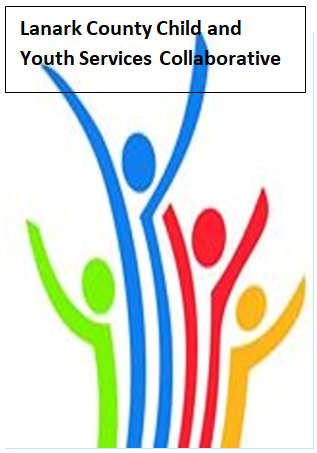 AGENDANov. 12, 2020 9:30 – 11:00 –Virtual Zoom  Chair: Sue Poldervaart      Coordinator: Sharon Halladay                      Note Taker:  Sharon HalladayAttendance:Regrets:Upcoming Meeting Dates:  Dec. 10, Jan. 14, Feb. 11, Mar. 11, April 8, May 13, June 10Agenda itemDesired outcome  Lead Time Discussion and action items WelcomeReview AgendaAcceptance of Meeting NotesSue Poldervaart9:30 – 9:35Community EducationCounty of LanarkCovid Recovery PlanEmily Hollington Road to Recovery9:35-10:00Community Education/Information SharingPart 2Members willcollaborate anddiscuss employmenttrends andrecruiting concernsLisa Benoit, Director Algonquin Community Employment Center 10:00- 10:25Information SharingShare information/ PD opportunities/Flag ConcernsParticipating Members10:25– 10:50Key Messages and Closing*Ask something like to discussSue Poldervaart10:50– 11:00